Утверждаю:Директор МБУ СШОР№ 9по шахматам и шашкам г. ЧелябинскаПЛАН СПОРТИВНЫХ МЕРОПРИЯТИЙ ПО ШАХМАТАММБУ СШОР № 9 по шахматам и шашкам г. ЧелябинскаНА              2020 г.    дата       Мероприятиевремяответств.02Тренерский совет10-00А.А.Севостьянов 01Чемпионат Челябинской области по блицу среди мужчин и женщин, Васенко, 10011-00В.Д.Яценко01Первенство г. Челябинска по шахматам среди мальчиков и девочек до 11 лет(полуфинал Б,  2010-2013 г. рожд., 3 юношеский разряд), Гагарина, 16, 3-4 туры10-00Г.Б.Коган01Первенство г. Челябинска по шахматам среди мальчиков и девочек до 13 лет (полуфинал, 2008-2009 г.р.), 3-4 туры, Гагарина, 1615-00Г.Б.Коган06VIII Кубок Гран-При г. Челябинска по быстрым шахматам,  5 этап, полуфинал (шахматисты с рейтингом менее 1700), 1-3 туры, Васенко, 10017-00Б.С.Смирнов07VIII Кубок Гран-При г. Челябинска по быстрым шахматам,  5 этап, полуфинал (шахматисты с рейтингом менее 1700), 4-9 туры, Васенко, 10015-00Б.С.Смирнов07Первенство г. Челябинска по шахматам среди мальчиков и девочек до 11 лет(полуфинал Б,  2010-2013 г. рожд., 3 юношеский разряд), Гагарина, 16, 5-6 туры10-00Г.Б.Коган07Первенство г. Челябинска по шахматам среди мальчиков и девочек до 13 лет (полуфинал, 2008-2009 г.р., 5-6 туры), Гагарина, 1615-00Г.Б.Коган08Первенство г. Челябинска по шахматам среди мальчиков и девочек до 13 лет (полуфинал, 2008-2009 г.р., 7-8 туры), Гагарина, 1610-00Г.Б.Коган08VIII Кубок Гран-При г. Челябинска по быстрым шахматам,  5 этап, финал (шахматисты с рейтингом 1700 и более), Васенко, 10010-00В.Д.Яценко12-15Первенство Челябинской области среди школьных команд «Белая ладья», Гагарина, 16По положениюПо положению14Первенство г. Челябинска по шахматам среди мальчиков и девочек до 11 лет(полуфинал Б,  2010-2013 г. рожд., 3 юношеский разряд), Гагарина, 16, 7-8 туры15-00Г.Б.Коган14IV Кубок Гран-При г. Челябинска по блицу,  6 этап, полуфинал (шахматисты с рейтингом менее 1700), Васенко, 10015-00Б.С.СмирновИ.В.Фролов15IV Кубок Гран-При г. Челябинска по блицу,  6 этап, финал (шахматисты с рейтингом 1700 и более), Васенко, 10010-00Т.А.ШумякинаВ.Д.Яценко18-26Чемпионат УрФО среди мужчин и женщин по шахматам, Гагарина, 16По положениюПо положению21Первенство г. Челябинска по шахматам среди мальчиков и девочек до 11 лет(финал, 2010-13 г.р.), Васенко, 100, 1-2 туры15-00В.Д.Яценко22Первенство г. Челябинска по шахматам среди мальчиков и девочек до 11 лет(финал, 2010-13 г.р.), Васенко, 100, 3-4 туры10-00В.Д.Яценко27-28Чемпионат УрФО среди мужчин и женщин по быстрым шахматам, Гагарина, 16По положениюПо положению28Первенство г. Челябинска по шахматам среди мальчиков и девочек до 11 лет(финал, 2010-13 г.р.), Васенко, 100, 5-6 туры15-00В.Д.Яценко29Первенство г. Челябинска по шахматам среди мальчиков и девочек до 11 лет(финал, 2010-13 г.р.), Васенко, 100, 7-8 туры10-00В.Д.Яценко29Чемпионат УрФО среди мужчин и женщин по блицу, Гагарина, 16По положениюПо положению30.03-05.04Первенство УрФО по шахматамсреди мальчиков и девочек до 9 лет,Васенко, 100По положениюПо положению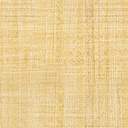 